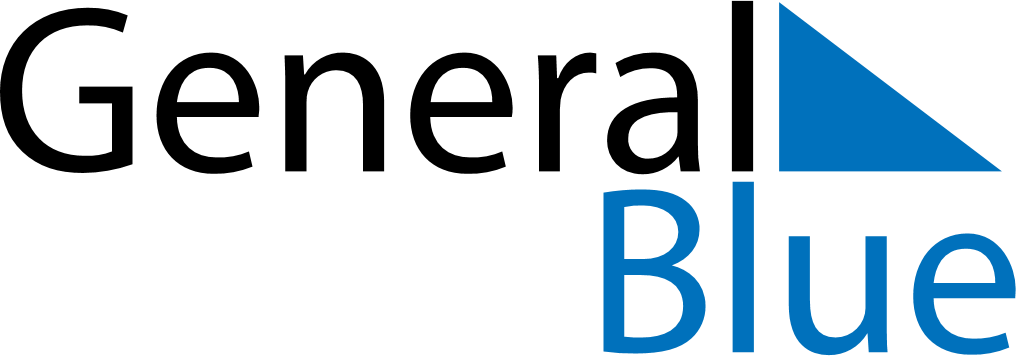 May 2024May 2024May 2024May 2024May 2024May 2024Aguada, Santander, ColombiaAguada, Santander, ColombiaAguada, Santander, ColombiaAguada, Santander, ColombiaAguada, Santander, ColombiaAguada, Santander, ColombiaSunday Monday Tuesday Wednesday Thursday Friday Saturday 1 2 3 4 Sunrise: 5:41 AM Sunset: 6:01 PM Daylight: 12 hours and 20 minutes. Sunrise: 5:40 AM Sunset: 6:01 PM Daylight: 12 hours and 20 minutes. Sunrise: 5:40 AM Sunset: 6:01 PM Daylight: 12 hours and 20 minutes. Sunrise: 5:40 AM Sunset: 6:01 PM Daylight: 12 hours and 21 minutes. 5 6 7 8 9 10 11 Sunrise: 5:40 AM Sunset: 6:01 PM Daylight: 12 hours and 21 minutes. Sunrise: 5:39 AM Sunset: 6:01 PM Daylight: 12 hours and 21 minutes. Sunrise: 5:39 AM Sunset: 6:01 PM Daylight: 12 hours and 22 minutes. Sunrise: 5:39 AM Sunset: 6:01 PM Daylight: 12 hours and 22 minutes. Sunrise: 5:39 AM Sunset: 6:01 PM Daylight: 12 hours and 22 minutes. Sunrise: 5:39 AM Sunset: 6:01 PM Daylight: 12 hours and 22 minutes. Sunrise: 5:38 AM Sunset: 6:02 PM Daylight: 12 hours and 23 minutes. 12 13 14 15 16 17 18 Sunrise: 5:38 AM Sunset: 6:02 PM Daylight: 12 hours and 23 minutes. Sunrise: 5:38 AM Sunset: 6:02 PM Daylight: 12 hours and 23 minutes. Sunrise: 5:38 AM Sunset: 6:02 PM Daylight: 12 hours and 23 minutes. Sunrise: 5:38 AM Sunset: 6:02 PM Daylight: 12 hours and 24 minutes. Sunrise: 5:38 AM Sunset: 6:02 PM Daylight: 12 hours and 24 minutes. Sunrise: 5:38 AM Sunset: 6:02 PM Daylight: 12 hours and 24 minutes. Sunrise: 5:38 AM Sunset: 6:02 PM Daylight: 12 hours and 24 minutes. 19 20 21 22 23 24 25 Sunrise: 5:38 AM Sunset: 6:03 PM Daylight: 12 hours and 24 minutes. Sunrise: 5:38 AM Sunset: 6:03 PM Daylight: 12 hours and 25 minutes. Sunrise: 5:37 AM Sunset: 6:03 PM Daylight: 12 hours and 25 minutes. Sunrise: 5:37 AM Sunset: 6:03 PM Daylight: 12 hours and 25 minutes. Sunrise: 5:37 AM Sunset: 6:03 PM Daylight: 12 hours and 25 minutes. Sunrise: 5:37 AM Sunset: 6:03 PM Daylight: 12 hours and 26 minutes. Sunrise: 5:37 AM Sunset: 6:04 PM Daylight: 12 hours and 26 minutes. 26 27 28 29 30 31 Sunrise: 5:37 AM Sunset: 6:04 PM Daylight: 12 hours and 26 minutes. Sunrise: 5:37 AM Sunset: 6:04 PM Daylight: 12 hours and 26 minutes. Sunrise: 5:38 AM Sunset: 6:04 PM Daylight: 12 hours and 26 minutes. Sunrise: 5:38 AM Sunset: 6:04 PM Daylight: 12 hours and 26 minutes. Sunrise: 5:38 AM Sunset: 6:05 PM Daylight: 12 hours and 27 minutes. Sunrise: 5:38 AM Sunset: 6:05 PM Daylight: 12 hours and 27 minutes. 